TranscriptionBeschriften Sie in den Kästen die dargestellten Strukturen.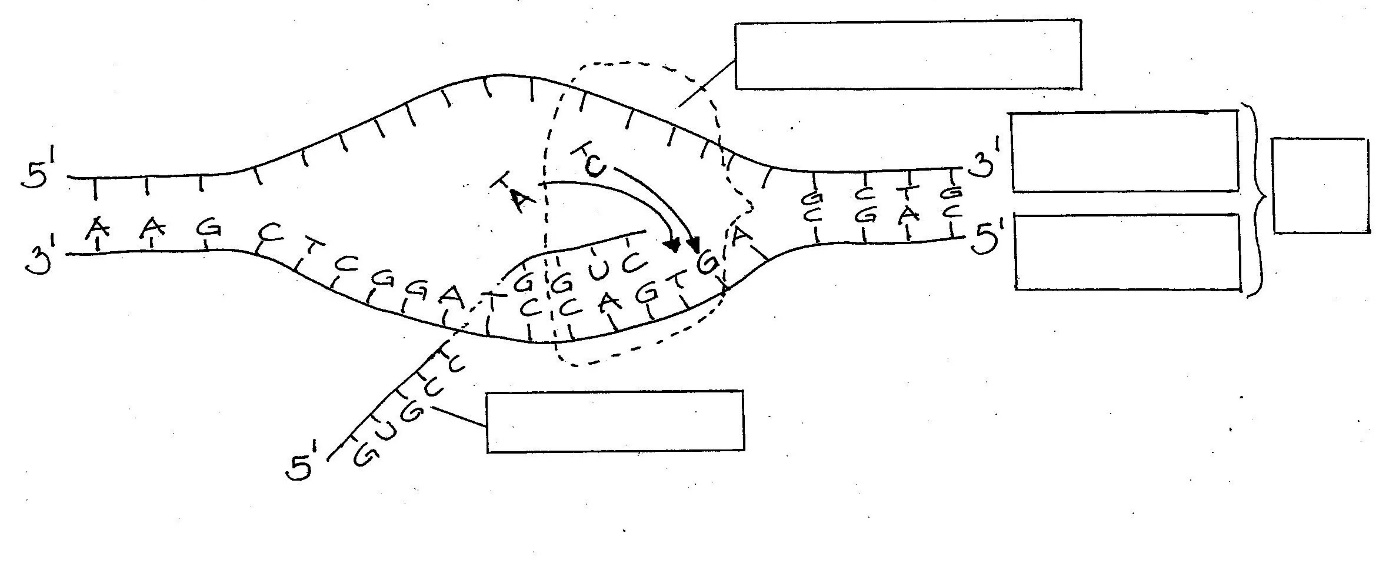 